Dokumentation Henri SchmekiesInhaltsverzeichnisMetainformationen	3Lua Einstieg	4Variablen	4Operatoren	4While Schleife	4Repeat Schleife	5Numerische For Schleife	5If Funktion	5Generische For Schleife	6Funktionen	6Tables	6Arrays	7Table Funktionen	7String Funktionen	7Einarbeitung Löve2D	8Love.load	8Love.update	8Love.draw	8Love.mousepressed/mousereleased	8Love.keypressed/keyreleased	9Hello World	9Test	9Game	12MetainformationenLua EinstiegIch habe mir gedacht, dass wenn ich mit Löve2D arbeiten will, ich mich erst einmal in dessen Programmiersprache einarbeiten muss. Dafür habe ich mir eine „Tutorial-Reihe“ im Internet gesucht in welchem die wichtigsten Dinge wie Variablen usw. erklärt sind.Variablen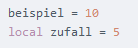 Variablen werden in Lua ohne eine Vorhut wie „var“ oder „$“ definiert. Lokale Variablen jedoch müssen mit einem „local“ versehen werden, damit sie von lua als lokale Variable erkannt wird.Operatoren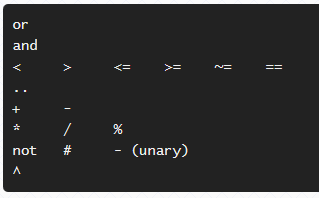 Dies ist ein Ausschnitt der wichtigsten Lua Operatoren. Mit # kann die Anzahl Elemente eines Tables oder Arrays ausgegeben werden.While Schleife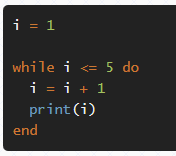 Dies ist eine normale While Schleife. Print gibt den Wert von i auf den Bildschirm aus.Repeat Schleife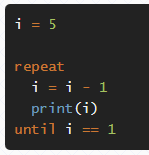 Dies ist eine Repeat Schleife. Sie läuft solange, bis die Aussage wahr wird.Numerische For Schleife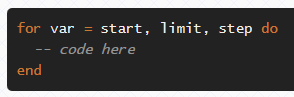 Der Aufbau einer numerischen For Schleife.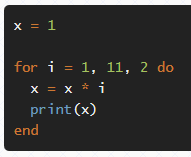 Beispiel für eine numerische For Schleife.If Funktion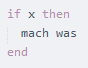 Diese Funktion tut etwas, wenn etwas ist und mit einem else kann etwas gemacht werden, wenn dem nicht so ist. Es kann ausserdem mit else und elseif gearbeitet werden.Generische For SchleifeGenerische For Schleifen arbeiten mit Tables oder Arrays.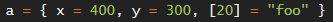 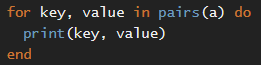 Generische For Schleife mit „pairs“ gibt den Key und den Wert eines Items zurück.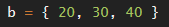 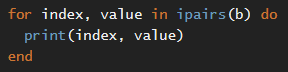 Generische For Schleife mit „ipairs“ kann nur für Items mit Indexen benutzt werden(Arrays) und geht dann einfach durch alle Items durch bis es beim letzten Item angekommen ist und gibt die Werte zurück.Funktionen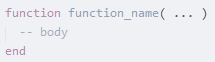 Aufbau einer Funktion in Lua.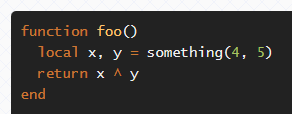 Beispiel einer Funktion in Lua.Tables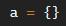 Erstellen eines leeren Tables.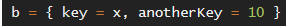 Table mit Daten.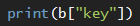 Ausgeben von Worten in einem Table.Arrays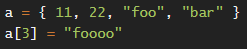 Erstellen und verändern der Werte eines Arrays. Jeder Wert bekommt einen Index zugewiesen startend bei 1.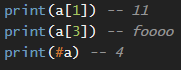 Ausgeben der Werte eines Arrays. Mit # werden die Anzahl Werte in einem Array ausgegeben.Table Funktionen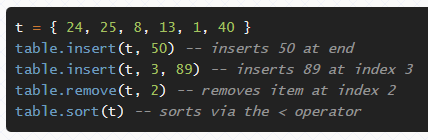 Verschiedene Funktionen um mit Werten in Tables zu arbeiten.String Funktionen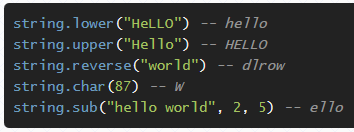 Verschiedene Funktionen um mit Strings zu arbeiten.Einarbeitung Löve2DHierzu habe ich eine Webseite im Internet gefunden, welche auf weitere Tutorials verweist und bin dann Schritt vor Schritt vorgegangen. Da Löve2D keine eigene Entwicklungsumgebung besitzt, empfiehlt sich ein Editor welcher „lua“ unterstützt. Für diese Zwecke habe ich „Sublime Text 3“ ausgewählt.Love.load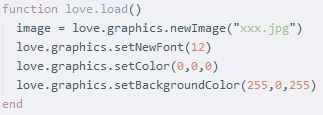 Love.update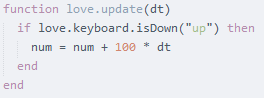 Love.draw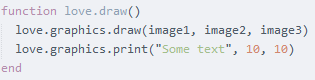 Love.load, Love.update und Love.draw sind die drei Hauptfunktionen eines Love2D Programmes. In ihnen wird ein grosser Teil des Programmes geschrieben.Love.mousepressed/mousereleased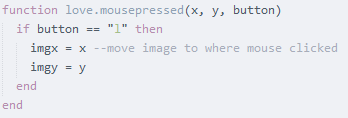 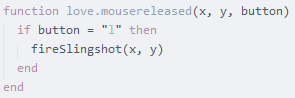 Love.keypressed/keyreleased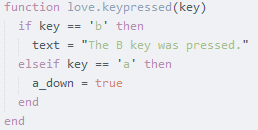 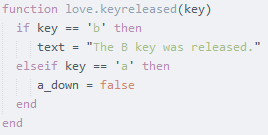 Hello World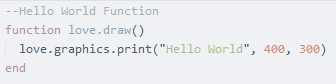 Ein einfaches Hello World auf dem Bildschirm ausgeben mithilfe von Löve2D.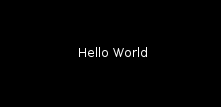 Ausgabe in Löve2D.Test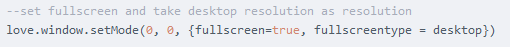 Spiel im Vollbildmodus mit Desktop Auflösung starten.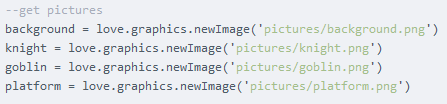 Bilder vorladen.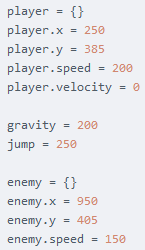 Spieler und Gegner erstellen.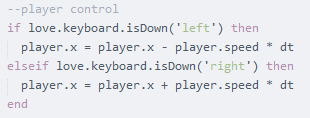 Rechts und links Steuerung für den Spieler erstellen.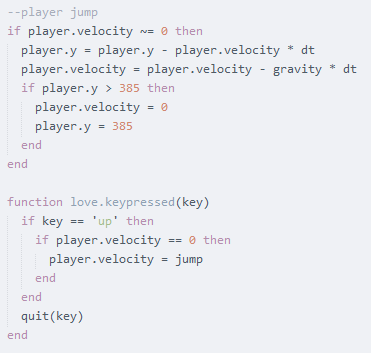 Sprungsteuerung für den Spieler einrichten.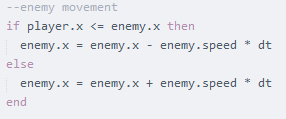 Steuerung für den Gegner damit er sich auf den Spieler zubewegt.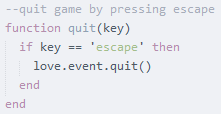 Spiel verlassen durch betätigen von Escape.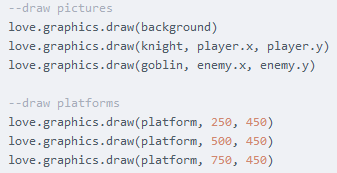 Alle benötigten Dinge ins Bild „malen“.GameIch habe versucht mein erstes richtiges Game mithilfe eines Tutorials zu erstellen.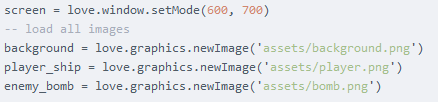 Bestimme die Fenstergrösse und lade die Bilder in den Speicher.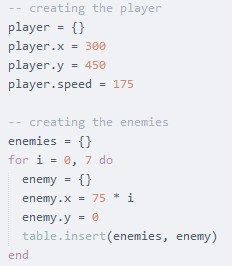 Erstellen des Spielers und der Gegner mithilfe einer Schlaufe.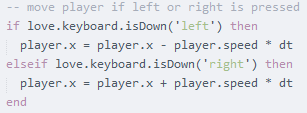 Bewegung des Spielers nach links und nach rechtes mithilfe der Pfeiltasten.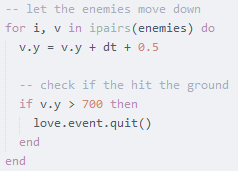 Gegner langsam auf den Boden zubewegen lassen und überprüfen ob Sie den Boden erreicht haben.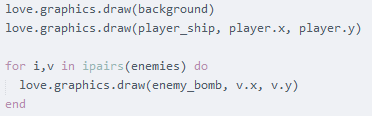 Hintergrund, Gegner und Spieler in das Fenster „zeichnen“.Es war mir am Ende des Projektes nicht möglich mein Spiel abzuschliessen, da es ziemlich schwer und zeitaufwendig für mich wurde. Jedoch konnte ich einen guten Einblick in Lua und Löve2D bekommen und die Basics und ein paar erweiterte Dinge lernen.TeammitgliederToni KostalRobin SteigerHenri SchmekiesFabian EichenbergerProjektleiterHenri SchmekiesKundeM. SchneiderBeschreibung ProjektEin Game mit Löve2D erstellen und sich damit in die Programmiersprache von Löve2D (Lua) einarbeiten.Datum22. April 2015 Zurück zur ÜbersichtDatumStatusVersionAutorBemerkung25.02.2015In Bearbeitung1.0Henri SchmekiesStart Projekt04.03.2015In Bearbeitung1.1Henri SchmekiesEinstieg Lua11.03.2015In Bearbeitung1.2Henri SchmekiesLua Einarbeitung18.03.2015In Bearbeitung1.3Henri SchmekiesLua/Löve2D Einarbeitung01.04.2015In Bearbeitung1.4Henri SchmekiesLöve2D Einarbeitung22.04.2015Freigegeben1.5Henri SchmekiesEnde RealisierungAktueller Status:Freigegeben